Научно-практический семинар «ЦЕННОСТНЫЕ ТРАНСФОРМАЦИИ В ДИНАМИКЕ ГОРОДСКОГО ДИСКУРСА»26  июня (среда) 2024 г. в 17:00 МСКУважаемые коллеги!Приглашаем вас на заседание научно-теоретического семинара «Ценностные трансформации в динамике городского дискурса» в среду 26  июня в 17:00 по московскому времени. К участию в Семинаре приглашаются научные и педагогические работники, аспиранты, адъюнкты, студенты вузов, представители бизнеса, общественных и государственных структур.Эксперты в области социального управления, социологии города, науки и образования смогут высказать суждения по проблемам, заявленным докладчиками, задать вопросы, обменяться мнениями.Научно-практический семинар проводится в рамках проекта «Дискурсивные трансформации современного города: координаты российской урбанистики», поддержанного грантом РНФ № 23-18-00288.Руководитель: Савченко Ирина Александровна, д-р. социол. наук, доцент; руководитель Проекта, профессор департамента философии и социальных наук, руководитель проектного офиса гуманитарной аналитики МГПУ.Ответственный организатор: Козлова Юлия Владиславовна, канд. психол. наук, доцент, основной исполнитель Проекта, эксперт проектного офиса гуманитарной аналитики МГПУ.Ссылка для подключения будет выслана всем участникам, сообщившим о своем участии в Круглом столе (Савченко И.А.: savchenko-514@mgpu.ru, Козлова Ю.В.: iris08@yandex.ru).Проблемное поле семинараЦенности в рамках темы семинара определяются как знаковые понятия, формирующиеся и изменяющиеся в пределах города. Город представляется как естественная форма формирования и трансляции культурного опыта во времени и в пространстве. В интеллектуально-коммуникационной системе координат городского дискурса ценности предстают как конфигурации, в которых интегрируются смыслы действий, явлений, артефактов и способы передачи этих смыслов. Организаторы семинара в теоретико-прикладном формате раскрывают динамику знаемых (декларируемых) и значимых (регулятивных) ценностей, символов и артефактов в развитии городского дискурса.Ключевые спикеры: Костина Алина Олеговна, канд. филос. наук, исполнитель Проекта, эксперт проектного офиса гуманитарной аналитики МГПУ.Сахарова Анна Владимировна, канд. филол. наук, исполнитель Проекта, эксперт проектного офиса гуманитарной аналитики МГПУ.Участники дискуссии: Касавин Илья Теодорович, член-корреспондент РАН, д-р филос. наук, профессор; основной исполнитель Проекта, эксперт проектного офиса гуманитарной аналитики МГПУ, главный научный сотрудник, руководитель сектора социальной эпистемологии Института философии РАН.Джунушалиева Гульмира Дженишевна, д-р ист. наук, проф.; Кыргызско-Российский Славянский университет (Бишкек, Кыргызстан).Хосомоева Евгения Альбертовна, стажер Научно-исследовательского центра трансдисциплинарной регионологии Азиатско-Тихоокеанского региона факультета иностранных языков института филологии, иностранных языков и медиакоммуникации Иркутского государственного университета.Прохорова Наталья Александровна, д-р ист. наук, проф.; Кыргызско-Российский Славянский университет (Бишкек, Кыргызстан).Хижнякова Анастасия Алексеевна, стажер Научно-исследовательского центра трансдисциплинарной регионологии Азиатско-Тихоокеанского региона факультета иностранных языков института филологии, иностранных языков и медиакоммуникации Иркутского государственного университета.Шеломенцева Дарья Дмитриевна, стажер Научно-исследовательского центра трансдисциплинарной регионологии Азиатско-Тихоокеанского региона факультета иностранных языков института филологии, иностранных языков и медиакоммуникации Иркутского государственного университетаДанильченко Галина Дмитриевна, д-р ист. наук, проф.; Кыргызско-Российский Славянский университет (Бишкек, Кыргызстан).Зайнулин Рашид Шамильевич, канд. ист. наук, доц.; Кыргызско-Российский Славянский университет (Бишкек, Кыргызстан). Золотарев Максим Игоревич, эксперт проектного офиса гуманитарной аналитики, инженер-программист; Московский городской педагогический университет (Москва, Россия)Кулиш Татьяна Эдуардовна, ст. преподаватель, Кыргызско-Российский Славянский университет (Бишкек, Кыргызстан).А.О. Костина «Ценность автономии решений: технократизм противделиберативных практик города»Краткое содержаниеТехнологичный город ассоциируется с безбарьерной средой, и  методы, используемые при осуществлении коммуникаций и транзакций, становятся бесконтактными. Позитивная нагрузка  последнего термина в технологическом смысле социально  проблематична  и является оксюмороном, когда речь идет о городской среде. Принадлежность городу и возможность совершения вклада в городское развитие предполагает активную целенаправленную коммуникацию  с властями и другими жителями, а значит, контакт.  В этом – смысл делиберативных  решений по управлению, самоуправлению и планированию, представляющих наибольшую ценность для городских практик. Технократическая модель решения проблем подменяет коммуникативную, обесценивая привычные формы городского взаимодействия. Она явно не выдвигает общественно-политической повестки, так как представляется исключительно в инструментальном ключе. Набор кейсов (европейские города,  красное зонирование Детройта, технологическая дискриминация районов Тель-Авива)  демонстрирует как технократизация городских решений под видом нейтральной альтернативы методам традиционной политики, на практике оказывается ее самым спорным инструментом управления.  А.В. Сахарова, «Ценностные трансформации городского дискурса и научные коммуникации»Краткое содержание Наука не заканчивается в лаборатории. Она выходит за её пределы и влияет на городской дискурс: адаптирует для широкой публики и транслирует свои нарративы в информационное поле, встраивается в городские информационные сети. Ученые и научные коммуникаторы создают нарративы, которые распространяются в различных сферах, внося в городское пространство новые смыслы, перестраивая иерархии и отношения между различными дискурсами в городской информационной среде. Эти наррративы включают новости о научных исследованиях и достижениях в городских медиа, открытые лекции, экскурсии в лаборатории и прочие форматы. А городская среда, в свою очередь, может формировать запрос к учёным, требуя публичности научных результатов или решений, связанных в актуальными городскими проблемами.В настоящее время разговор про внешние научные коммуникации кажется наиболее актуальным не на абстрактном уровне моделей научной коммуникации, а в своих прикладных аспектах непосредственного взаимодействия научных институций и отдельных акторов с городскими сообществами. Взаимодействие науки и городской среды обсудим на примере крупных научных центров и наукоградов, а также поговорим о взаимодействии городских и экологических дискурсов на примере мусорного полигона около станции Шиес Архангельской области.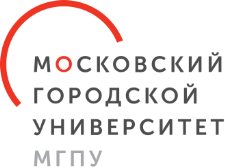 МОСКОВСКИЙ ГОРОДСКОЙ ПЕДАГОГИЧЕСКИЙ УНИВЕРСИТЕТ(Москва, Россия)